Предоставляя анкетные данные, согласен на предоставление услуг.Я ____________________________________________________________ _____																		 (указывается Ф.И.О., адрес, номер основного документа, удостоверяющего личность, сведения о дате выдачи указанного документа и выдавшем его органе), в соответствии со ст. 9 Федерального закона от 27.07.2006 № 152-ФЗ «О персональных данных» подтверждаю достоверность информации и выражаю акционерному обществу «Федеральная корпорация по развитию малого и среднего предпринимательства», зарегистрированному по адресу: г. Москва, Славянская площадь, д.4. стр. 1(далее - Корпорация), а также Фонду «Инвестиционное агентство Тюменской области» ИНН 7202098425, зарегистрированному по адресу: г. Тюмень, ул. Хохрякова, 53 (далее- Фонд) согласие на обработку указанных в заявке-анкете персональных данных в целях проведения расширенной оценки (скоринга) количественных и качественных показателей деятельности указанного в заявке-анкете юридического лица / индивидуального предпринимателя с использованием цифрового ресурса Корпорации и получения услуг _________________________				_____					_ (указывается услуга)а также на предоставление этих персональных данных указанным Корпорации и Фонду,ознакомлен(а), что:1) согласие на обработку персональных данных действует с даты подписания настоящей заявки-анкеты в течение 3 (трех) лет либо до даты подачи письменного заявления об отзыве настоящего согласия;2) обработка персональных данных включает в себя следующие действия с персональными данными: сбор, запись, систематизацию, накопление, хранение, уточнение (обновление, изменение), извлечение, использование, передачу (предоставление, доступ), обезличивание, блокирование, удаление, уничтожение, для размещения сведений о субъекте МСП в реестре получателей государственной поддержки на информационных ресурсах в сети интернет;3) персональные данные, в том числе предоставляемые в отношении третьих лиц, будут обрабатываться смешанным способом, включающим в себя автоматизированную и неавтоматизированную обработку персональных данных, только в целях осуществления и выполнения возложенных законодательством Российской Федерации на Корпорацию и Фонд полномочий и обязанностей;4) требование об отзыве настоящего согласия направляется в виде соответствующего письменного заявления на почтовый адрес акционерного общества «Федеральная корпорация по развитию малого и среднего предпринимательства»: 109074 Москва, Славянская площадь, д. 4. стр. 1,  а также на почтовый адрес Фонда «Инвестиционное  агентство Тюменской  области» 625000, г. Тюмень, ул. Хохрякова, 53.										 Подпись руководителя юридического лица 	Официальные каналы связи:		T.me				VK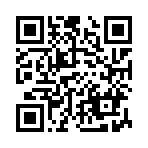 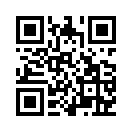 /_____________________________/___________________________________	М.П. (при наличии)			Дата _______________________	 